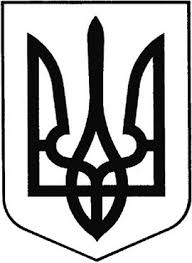 ГРЕБІНКІВСЬКА СЕЛИЩНА РАДАБілоцерківського району Київської областіВИКОНАВЧИЙ КОМІТЕТРОЗПОРЯДЖЕННЯвід 26 вересня 2022 року                    смт Гребінки                            № 143-ОД                     Про введення в промислову експлуатацію робочого місцястороннього користувача інформаційно-телекомунікаційної системи «Автоматизована система Державного земельного кадастру»Відповідно до вимог Закону України «Про місцеве самоврядування в Україні», Закону України від 05 липня 1994 року № 80/94-ВР «Про захист інформації в інформаційно-телекомунікаційних системах», нормативних документів системи технічного захисту інформації НД ТЗІ 3.07-003-2005 «Порядок про ведення робіт із створення комплексної системи захисту інформації в інформаційно-телекомунікаційній системі», «Інструкції з розгортання типового робочого місця» (24932263.002.М7) та акту відповідності введеного в експлуатацію робочого місця стороннього користувача організаційно-технічному рішенню для КСЗІ РМ СК №4 від 22.09.2022 р.ЗОБОВ’ЯЗУЮ:    1. Ввести в промислову експлуатацію робоче місце стороннього користувача інформаційно-телекомунікаційної системи «Автоматизована система Державного земельного кадастру» (Інв. №11134000073) з поширенням на нього дії Атестату відповідності № 14178 від 29.07.2016 р.   2. Контроль за виконанням цього рішення залишаю за собою.Селищний голова                                                            Роман ЗАСУХАПідготувала:                      Олена ТИХОНЕНКОПогодили:                          Марина ШЕВЧЕНКО                                            Марина ІЩЕНКО